 + 4 > 14 + 16 ≤ 174 +  ≥ 10 + 11 < 24 + 11 ≤ 165 +  > 9 + 5 < 187 +  ≥ 14 + 5 ≤ 84 +  < 20 7 + > 16 + 8 ≥ 16 – 3 > 9 – 1 ≥ 14 – 7 ≥ 1 – 17 > 6 – 8 > 4 – 18 ≥ 5 – 16 ≥ 8 – 2 > 14 – 11 ≥ 6 – 2 > 4 – 7 > 6 – 8 ≥ 13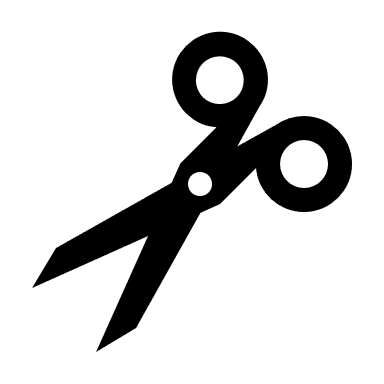  + 4 > 6 + 6 ≤ 104 +  ≥ 10 + 1 < 6 + 2 ≤ 95 +  > 9 + 5 < 87 +  ≥ 10 – 3 > 6 – 1 ≥ 4 – 6 ≥ 1 – 2 > 4 – 8 > 4 – 7 ≥ 5 – 5 ≥ 6 – 4 > 6